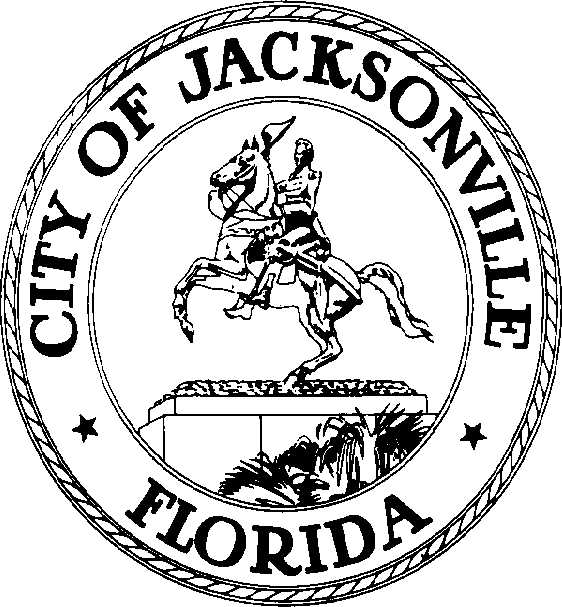 NOTICE FEBRUARY 25, 202211:30 A.M.Notice is hereby given that the Jacksonville City Council will meet for the purpose of hosting the 2022 Special Swearing-In Ceremony for Council Member-Elect Nick Howland, Group 3 At-Large scheduled for 12:00 p.m. on Wednesday, March 2, 2022, at City Hall 117 W. Duval Street, Council Chamber, Jacksonville, Florida 32202.  Jacksonville City Council Members, Constitutional Officers, Judges, Duval Delegation, and Congressional Representatives, Appointed Board and Commission members of the City of Jacksonville, the public, and all other interested parties are invited to attend. Invitations are not required to attend this event.  Pursuant to the American with Disabilities Act, accommodations for persons with disabilities are available upon request.  Please allow 1-2 business days' notification to process; last-minute requests will be accepted but may not be possible to fulfill.  Please contact Disabled Services Division at: V (904) 255-5466, TTY (904) 255-5476, or email your request to KaraT@coj.net.Please contact the Yvonne P. Mitchell at 904.255-5171 for additional information.SN/ypmXC:	Council Members 	Cityc@coj.netJessica Matthews, Chief, Legislative Services DivisionJeff Clements, Chief, Research DivisionMargaret “Peggy” Sidman, OGC	Jason Gabrielle, OGC	City Council Calendar	Electronic Posting – 1st 	Web PostingMedia	SAM C. NEWBYCouncil President Group 5, At-LargeE-Mail: snewby@coj.netOFFICE OF THE CITY COUNCIL117 West Duval Street City Hall, Suite 425Jacksonville, Florida 32202Office (904) 255-5219Fax (904) 255-5230